              БОЙОРОҠ                                                           РАСПОРЯЖЕНИЕ                                                                      №12                       «27» апрель 2021 й.                                                       «27» апреля  2021 г.О назначении лица, ответственного за проведение производственного экологического контроля на территории сельского поселения Чапаевский сельсовет муниципального района Кугарчинский район Республики БашкортостанВ целях упорядочения организации и осуществления муниципального контроля в области охраны окружающей среды на территории сельского поселения Чапаевский сельсовет муниципального района Кугарчинский район Республики Башкортостан, руководствуясь Конституцией Российской Федерации, Федеральным законом № 131-ФЗ от 06.10.2003г. «Об общих принципах организации местного самоуправления в Российской Федерации», Федеральным законом №7-ФЗ от 10.01.2002 г. «Об охране окружающей природной среды» и Федерального закона №52-ФЗ от 30.03.1999 г. «О санитарно-эпидемиологическом благополучии населения», приказываю: 1. Возложить функции по осуществлению муниципального контроля в области охраны окружающей среды на территории сельского поселения Чапаевский сельсовет муниципального района Кугарчинский район Республики Башкортостан на главу сельского поселения Чапаевский сельсовет Назарову Любовь Вячеславовну.2. Назначить ответственным за проведение плановой проверки на основании распоряжения № 6 от 02 апреля 2021 года Мелеузовского территориального комитета Министерства природопользования и экологии и представлять интересы Администрации сельского поселения Чапаевский сельсовет муниципального района Кугарчинский район Республики Башкортостан главу сельского поселения Чапаевский сельсовет Назарову Любовь Вячеславовну. 3. Контроль за исполнением настоящего распоряжения оставляю за собой.Глава  сельского поселения                                                  Л. В. Назарова БАШҠОРТОСТАН  РЕСПУБЛИКАҺЫБашҡортостан РеспубликаһыныңКүгәрсен районы муниципальрайонының Чапаевауыл советы ауылбиләмәһе хакимиәте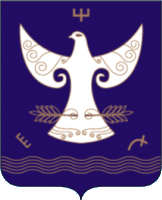 РЕСПУБЛИКА БАШКОРТОСТАНАдминистрация сельского поселенияЧапаевский сельсоветмуниципального районаКугарчинский районРеспублики Башкортостан453333, Подгорное ауылы,Совет урамы, 35Тел. 8 (34789) 2-34-25453333, с.Подгорное,ул.Советская, 35Тел. 8 (34789) 2-34-25